" Нашақорлықтың алдын алу" Мектебімізде нашақорлық - ғасыр дерті екендігін,адам өміріне аса қауіптілігін ұғындыра отырып, алдын алу,саналы да салауатты өмір сүруге тәрбиелеу, оқушының ой-өрісін дамыту, іздендіру, сөйлеу мәдениетін қалыптастыру мақсатында Мектеп парламенті 7 сынып оқушыларына " Нашақорлықтың алдын алу" тақырыбында дөңгелек үстел өткізді. Оқушыларға түсіндірме жұмыстарын жүргізіп, топтық тапсырмалар орындатты. #Біртұтас_тәрбие
#ҚОББТӘРБИЕ
#uo_krg
@balqash_qalasy_bilim_bolimi
@rumcdo_official
@umckrg
@balqash_qalasy_akimdigi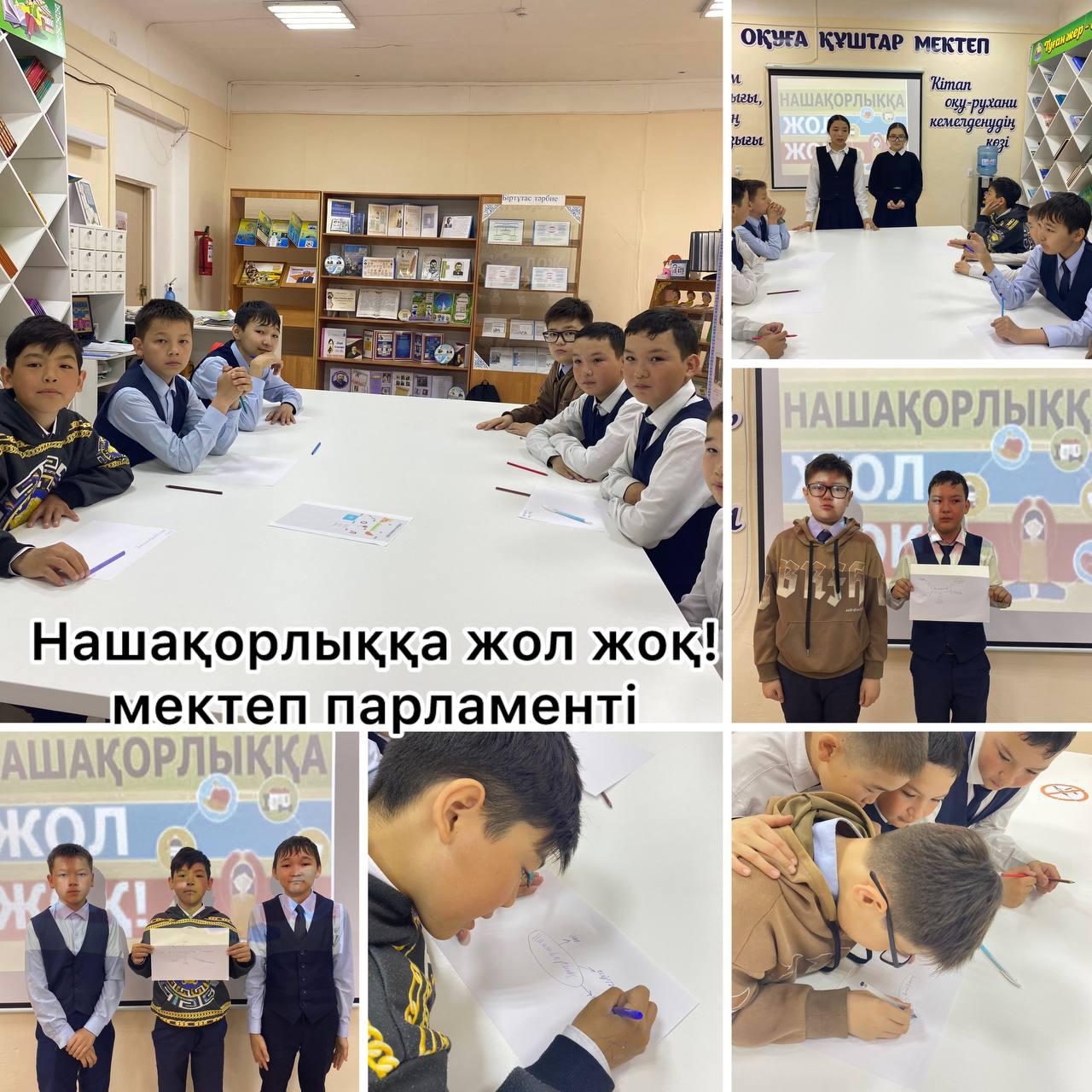 